.INTRO: 32 COUNTSSTOMP/TOUCH KICK TRIPLES STEPSR.VINE TRIPLES AND L. VINE TRIPLES STEPSR ROCK FWD, RECOVER L, 1/2 TURN R, R SHUFFLE FWD, STEP L FWD, PIVOT 1/2 TURN R, SHUFFLE FWDR.TOE STRUT FWD, L.TOE STRUT FWD, 1/4 TURN R, JAZZ BOX (3.00)Start again!  Enjoy!Sunshine In The Rain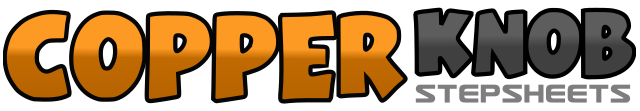 .......Count:32Wall:4Level:Beginner.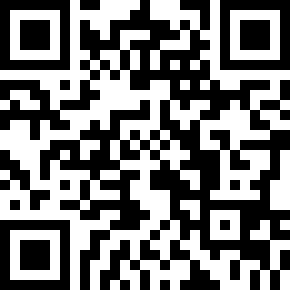 Choreographer:Mamalinedance Mei Kwo (USA) - February 2016Mamalinedance Mei Kwo (USA) - February 2016Mamalinedance Mei Kwo (USA) - February 2016Mamalinedance Mei Kwo (USA) - February 2016Mamalinedance Mei Kwo (USA) - February 2016.Music:Sunshine In the Rain (Cha Cha) - Tony EvansSunshine In the Rain (Cha Cha) - Tony EvansSunshine In the Rain (Cha Cha) - Tony EvansSunshine In the Rain (Cha Cha) - Tony EvansSunshine In the Rain (Cha Cha) - Tony Evans........1-2(Stomp or touch) right toe, kick R to right diag.3&4Triple in place (right, left, right)5-6(Stomp or touch) left toe, kick L to left diag.7&8Triple in place (left, right, left)1-2Step right to side, cross left behind right3&4Triple in place (right, left, right)5-6Step left to side, cross right behind left7&8Triple in place ( left, right, left)1-2R.rock forward, recover L, 1/2 turn right(weight onto left),3&4Shuffle forward (RLR)5-6Step Left F. forward, Pivot 1/2 right turn(weight onto right),7&8Left triple forward (LRL)1-2Step R Toe strut fwd3-4L Toe strut strut fwd5-6Cross R over L, step back on L,7-8Step back on R with a 1/4 turn to (3.00), step left forward